Temeljem čl. 24. Statuta Osnovne škole Antuna Mihanovića Petrovsko, a u vezi s čl. 56. Zakona o proračunu (NN br. 114/21) , na prijedlog ravnateljice , Školski odbor Osnovne škole Antuna Mihanovića Petrovsko na sjednici od 26.4.2023. godine donosiPRAVILNIK O NAČINU KORIŠTENJA NENAMJENSKIH DONACIJA I VLASTITIH PRIHODA OSNOVNE ŠKOLE ANTUNA MIHANOVIĆA PETROVSKO I. OPĆE ODREDBEČlanak 1.Ovim Pravilnikom određuje se način korištenja nenamjenskih donacija i vlastitih prihoda Osnovne škole Antuna Mihanovića Petrovsko ( u daljnjem tekstu: Škola) ostvarenih obavljanjem poslova na tržištu koji se financiraju iz državnog proračuna te druga pitanja vezana uz korištenje vlastitih prihoda.Članak 2.Škola može ostvarivati donacije od fizičkih osoba, neprofitnih organizacija, trgovačkih društava i ostalih subjekata izvan općeg proračuna za koje nije utvrđena njihova namjena.Vlastiti prihodi iz čl. 1. ovog Pravilnika su prihodi nastali obavljanjem djelatnosti i to:-iznajmljivanjem prostora i opreme,-prodajom proizvoda učeničke zadruge,-obavljanjem ostalih poslova na tržištu u tržišnim uvjetima.Škola može iznajmiti dio prostora i opreme koji nisu neophodni za nesmetano obavljanje osnovne djelatnosti. Za iznajmljivanje prostora potrebno je prethodno ishoditi suglasnost Školskog  odbora.Vlastiti prihodi iz st. 1. ovog članka naplaćuju se sukladno proceduri naplate prihoda.II. KORIŠTENJE I RASPODJELA VLASTITIH PRIHODAČlanak 3.Nenamjenske donacije mogu se koristiti za materijalne i financijske rashode te nabavu opreme.Navedene donacije ne mogu se koristiti za sponzorstva i donacije. Nenamjensku donaciju donator najavljuje čelniku Škole upućivanjem pisma namjere o vrsti i vrijednosti donacije. Školski odbor na prijedlog ravnatelja/ice donosi odluku o prihvaćanju ili neprihvaćanju donacije.Ravnatelj/ica Škole pisanim putem izvješćuje donatora o prihvaćanju ili neprihvaćanju donacije.U slučaju donošenja odluke o prihvaćanju i načinu korištenja donacije, ravnatelj/ica Škole i donator sklapaju ugovor o donaciji .Stjecanje nefinancijske dugotrajne imovine bez naknade, ako bi takvo stjecanje prouzročilo značajnije troškove za stjecatelja, moguće je samo uz prethodnu suglasnost osnivača.                                                             Članak 4.Vlastitim prihodima Škola prvenstveno podmiruje pokriće rashoda koji nastaju obavljanjem poslova na temelju kojih su vlastiti prihodi ostvareni.Ako su prihodi uplaćeni na žito račun Škole u nižem iznosu od planiranog, mogu se preuzeti ili plaćati obveze do visine uplaćenih, odnosno prenesenih sredstava.Ako Škola u bilanci na dan 31. 12. prethodne godine iskazuje manjak prihoda ( iz izvora: vlastiti prihodi) obvezna je vlastite prihode ostvarene u iznosu većem od iznosa potrebnog za pokriće rashoda iz st. 1. ovog članka, rasporediti za pokriće iskazanog manjka.Ako su vlastiti prihodi Škole ostvareni u iznosu većem od iznosa potrebnog za podmirivanje rashoda iz st. 1. I 2. Ovog članka, koriste se za materijalne i financijske rashode , vlastito učešće u EU projektima te unapređenje djelatnosti (nabavu nefinancijske imovine).Članak 5.Vlastiti prihodi mogu se koristiti i u druge svrhe uz prethodnu suglasnost osnivača.III. PRAĆENJE VLASTITIH PRIHODA I IZVJEŠĆIVANJEČlanak 6.Za praćenje i korištenje vlastitih prihoda sukladno posebnim propisima, ovim Pravilnikom i drugim aktima, računovodstvo Škole dužno je osigurati podatke pojedinačno po vrstama prihoda i primitaka, rashoda i izdataka, kao i o stanju  imovine, obveza i izvora prihoda.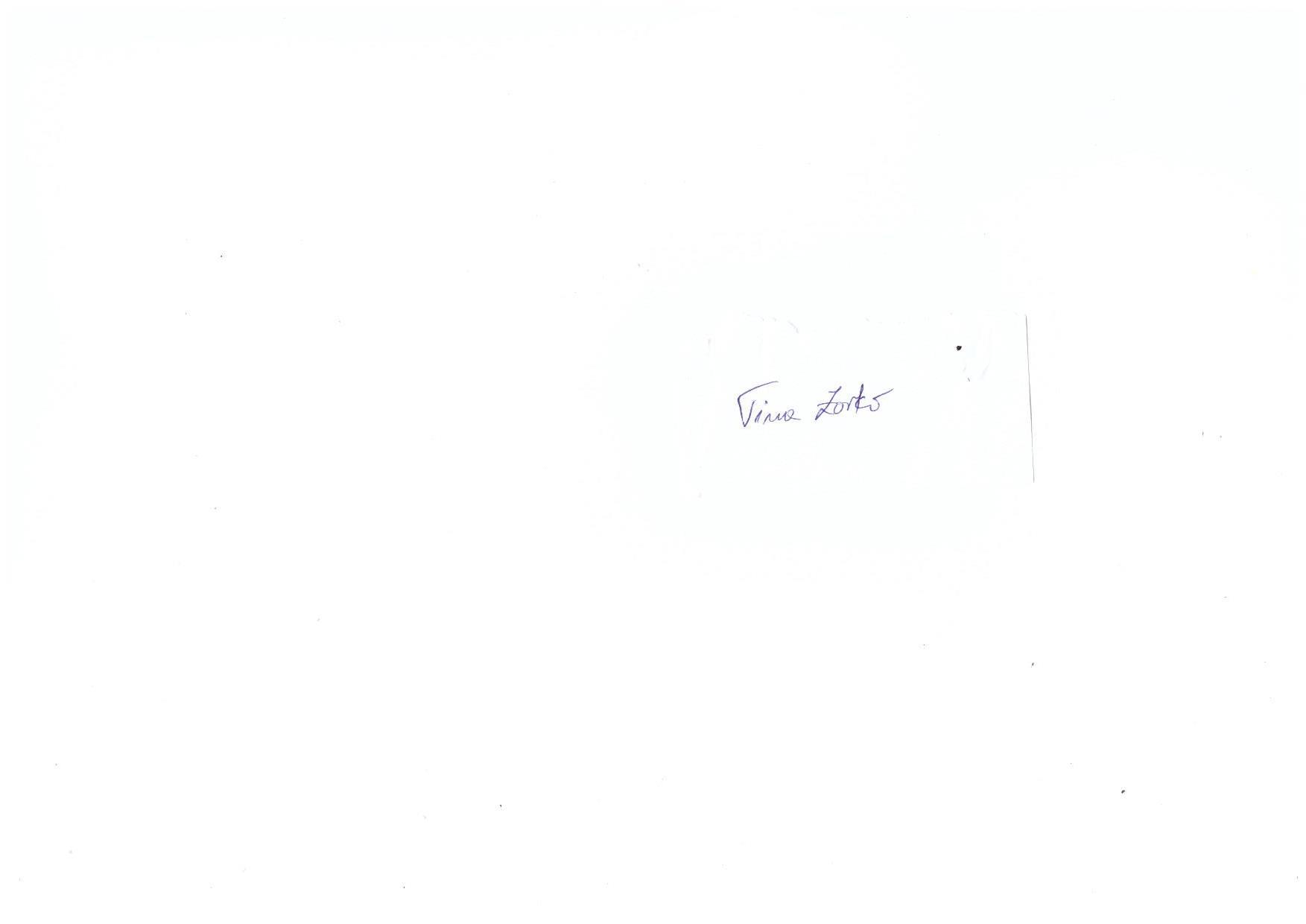 Škola je obvezna o ostvarenju vlastitih prihoda tromjesečno izvještavati proračunski nadležna  tijela kroz sustav lokalne riznice. Uz tromjesečno izvještavanje, nadležno upravno tijelo može zatražiti izvještavanje i u drugim rokovima, a po potrebi i dodatna izvješća vezana uz vlastite prihode,Čanak 7.Ovaj Pravilnik stupa na snagu danom donošenja i objavit će se na mrežnim stranicama Škole.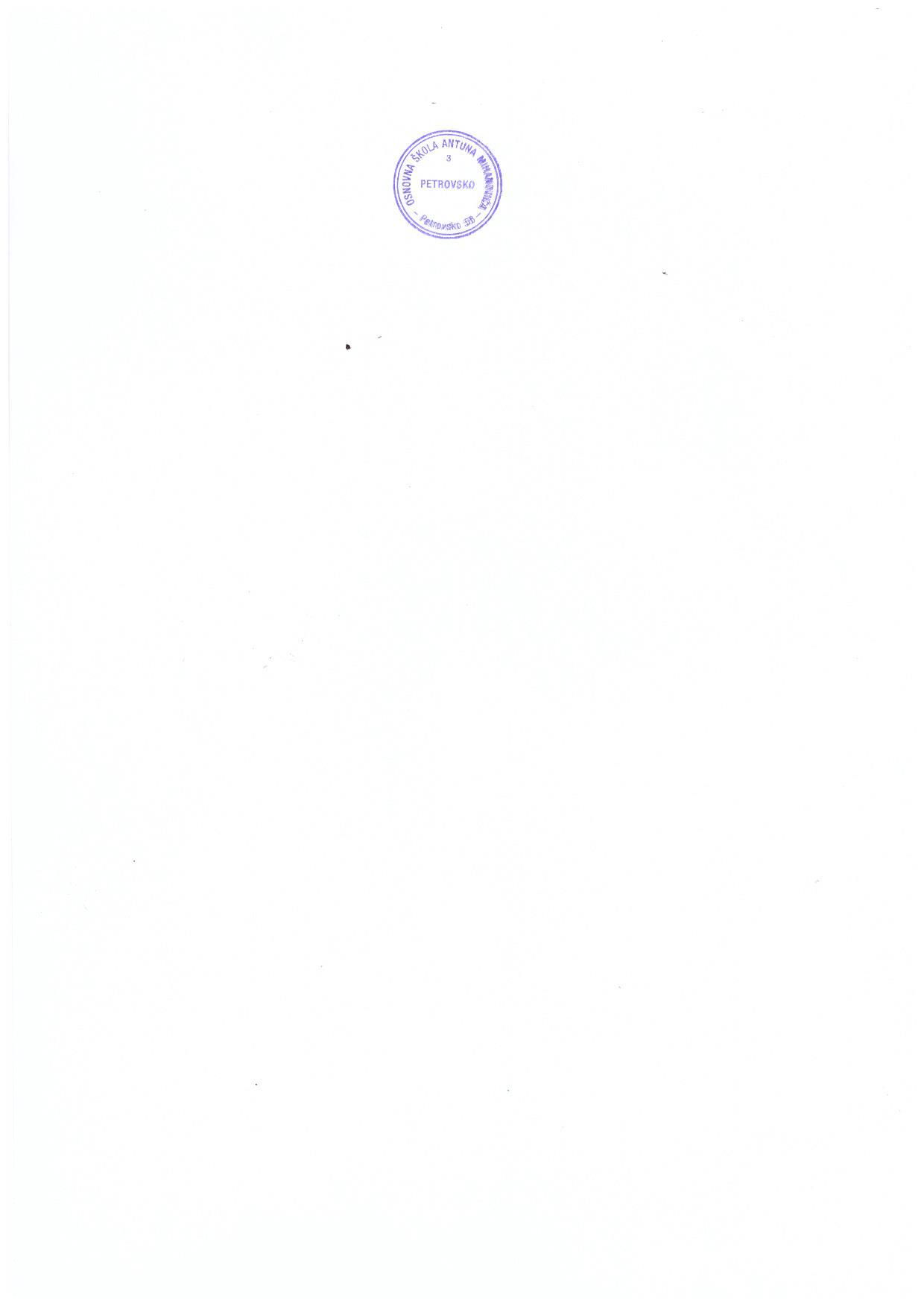 PREDSJEDNICA ŠKOLSKOG ODBORA:Tina Zorko, dipl,.uč.KLASA : 011-01/23-01/1 URBROJ: 2140-76-06-23-3Ovaj Pravilnik objavljen je na  web stranici Škole dana 27. 4. 2023. godine.Ravnateljica:Andrijana Osredečki, mag. prim.educ.